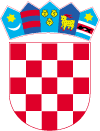 Jedinstveni upravni odjelKLASA: 013-03/23-01/10URBROJ: 2186-9-03/1-23-1Lepoglava, 06.12.2023.Temeljem odredbe članka 11. Zakona o pravu na pristup informacijama („Narodne novine“ br. 25/13, 85/15 i 69/22) i odredbi Kodeksa savjetovanja sa zainteresiranom javnošću u postupcima donošenja zakona, drugih propisa i akata („Narodne novine“ br. 140/09), upućuje seJ A V N I  P O Z I Vza savjetovanje sa zainteresiranom javnošću u postupku donošenja 2. Izmjena i dopuna Programa građenja komunalne infrastrukture za 2023. godinuOdredbom članka 67. Zakona o komunalnom gospodarstvu („Narodne novine“ broj 68/18, 110/18 i 32/20) propisano je da program građenja komunalne infrastrukture donosi predstavničko tijelo jedinice lokalne samouprave za kalendarsku godinu, da se donosi istodobno s donošenjem proračuna jedinice lokalne samouprave kao i da se objavljuje u službenom glasilu jedinice lokalne samouprave. Odredbom članka 42. stavka 1. Zakona o proračunu („Narodne novine“ br. 144/21, dalje u tekstu: Zakon o proračunu) propisano je da Sabor, odnosno predstavničko tijelo donosi proračun na razini skupine ekonomske klasifikacije do kraja tekuće godine, u roku koji omogućuje primjenu proračuna od 1. siječnja godine za koju se proračun donosi, a odredba članka 45. stavka 1. Zakona o proračunu propisuje da se izmjenama i dopunama proračuna mijenja isključivo plan za tekuću proračunsku godinu, time da stavak 3. istog članka propisuje da se na postupak donošenja izmjena i dopuna proračuna na odgovarajući način primjenjuju odredbe Zakona o proračunu za postupak donošenja proračuna. Obzirom da je pripremljen nacrt 2. izmjena i dopuna Proračuna Grada Lepoglave za 2023. godinu i projekcije za 2024. i 2025. godinu, u skladu sa zakonskim odredbama pripremljen je nacrt 2. Izmjena i dopuna Programa građenja komunalne infrastrukture za 2023. godinu.U nastojanjima da se građanima omogući davanje prijedloga i mišljenja na nacrt 2. Izmjena i dopuna Programa građenja komunalne infrastrukture za 2023. godinu, ovim putem poziva se zainteresirana javnost – građani, udruge, građanske inicijative, zaklade, javne i privatne ustanove, sve zainteresirane koji svojim prijedlozima i sugestijama mogu pridonijeti donošenju kvalitetnijih 2. Izmjena i dopuna Programa građenja komunalne infrastrukture za 2023. godinu.Prijedlozi, primjedbe i komentari mogu se u pisanom obliku na popunjenom propisanom obrascu poslati na adresu Grada Lepoglave, Antuna Mihanovića 12, Lepoglava (s naznakom: „Savjetovanje sa zainteresiranom javnošću – 2. Izmjene i dopune Programa građenja za 2023. godinu“) ili na e-mail adresu: lepoglava@lepoglava.hr   zaključno do 14.12.2023. godine.Svi u roku pristigli prijedlozi razmotrit će se, a oni prihvaćeni, ukomponirati u konačni nacrt 2. Izmjena i dopuna Programa građenja komunalne infrastrukture za 2023. godinu, koji će se proslijediti Gradskom vijeću Grada Lepoglave na donošenje.                                                                                                                   PRIVREMENI PROČELNIK                                                                                                                 Tomislav Hojsak, dipl. ing. geot.